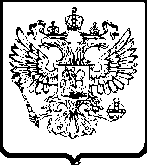 УПРАВЛЕНИЕ ФЕДЕРАЛЬНОЙ АНТИМОНОПОЛЬНОЙ СЛУЖБЫПО ТЮМЕНСКОЙ ОБЛАСТИ. Тюмень,  ул. Холодильная, 58а                                                               тел. 50-31-55АКТ   ПРОВЕРКИ №10г. Тюмень                                                                                           24 мая 2013г.На основании приказа Тюменского УФАС России от 13.05.2013 №210, проведено плановое контрольное мероприятие в отношении ИП Мининой Н.В. С копией приказа о проведении проверки ИП Минина Н.В. ознакомлена 14.05.2013.Лица, проводившие проверку: главный специалист-эксперт Щеткова Наталья Сергеевна, специалист-эксперт  Кухарева Александра Валериевна.В проведении проверки принимала участие индивидуальный предприниматель Минина Надежда Валентиновна. Предметом проводимой проверки является соблюдение требований антимонопольного законодательства при использовании государственного имущества, предоставленного ФГОУ «Тюменский институт переподготовки кадров агробизнеса» в качестве государственной преференции.Период, за который проведена проверка соблюдения антимонопольного законодательства: с момента предоставления государственной преференции по настоящее время.Срок проведения проверки:  с 15.05.2013 по 11.06.2013 года.Дата проведения проверки: 22.05.2013.Продолжительность проверки: 1 рабочий день.Акт составлен Кухаревой А.В.В соответствии с заявлением ФГОУ «Тюменский институт переподготовки кадров агробизнеса» от 11.02.2011 №37 согласие антимонопольного органа испрашивалось на предоставление   ИП Мининой Н.В. государственной преференции путем передачи в аренду государственного имущества - нежилого помещения, находящегося по адресу: Тюменский район, п.Московский, ул. Бурлаки, 13, площадью 14,9 кв.м.Письмом Тюменского УФАС России от 17.03.2011 №ДШ/1732 было согласовано предоставление государственной преференции путем передачи указанного недвижимого имущества сроком до 01.07.2015 в аренду и введено ограничение по использованию государственного имущества в указанных в заявлении целях – поддержка субъектов малого и среднего предпринимательства.В ходе проверки установлено, что недвижимое имущество было передано ИП Мининой Н.В. на основании  договора аренды от 22.03.2011 №68, а также то, что ИП Минина Н.В.  в указанном помещении осуществляет деятельность по оказанию парикмахерских услуг и использует указанное помещение под размещение парикмахерской.Согласно представленным документам (бухгалтерская и налоговая отчетность от 17.04.2013, сведения о среднесписочной численности работников от 10.01.2013) ИП Минина Н.В. является субъектом малого предпринимательства согласно критериям, установленным Федеральным законом от 24.07.2007 №209-ФЗ «О развитии малого и среднего предпринимательства в Российской Федерации».При проведении проверки признаки нарушения антимонопольного законодательства со стороны проверяемого хозяйствующего субъекта не установлены.Прилагаемые документы (копии): - приказ Тюменского УФАС России от 13.05.2013 №210 о проведении плановой выездной проверки;- письмо в адрес ИП Мининой Н.В. от 13.05.2013 №НЩ/2870 о проведении проверки;-информационное письмо ИП Мининой Н.В. о предоставлении документов от 17.05.13 №2;- договор аренды №68 от 22.03.2011.;- налоговая декларация по ЕНВД от 17.04.2013;-  сведения о среднесписочной численности работников на 01.01.2013 г.;- свидетельство о постановке на учет в налоговом органе Мининой Н.В. от 08.02.2001;- свидетельство о внесении в ЕГРИП ИП  Мининой Н.В. от 07.02.2001.Подписи лиц, проводивших проверку:                                             А.В.Кухарева С актом проверки ознакомлен, копию акта со всеми приложениями получил:«____»_________ 2013 г.                                       ______________ Н.В.МининаОтметка об отказе руководителя проверяемого лица (его уполномоченного представителя, иного должностного лица) подписать акт ____________________________________________________________________Руководитель инспекции                                                                       Н.С. Щеткова